Sayı	: Konu	: İkinci Danışman Ataması.FEN BİLİMLERİ ENSTİTÜSÜ MÜDÜRLÜĞÜNEAşağıda ismi yazılı öğrencinin ikinci danışmanlığının aşağıda önerilen öğretim üyesi tarafından yürütülmesi ana bilim dalı başkanlığımızca uygun bulunmuştur. Bilgilerinizi ve gereğini arz ederim.   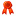          e-imzalıdırAdı-Soyadı-İmzasıAna Bilim Dalı BaşkanıÖğrencinin Adı Soyadı		: …………………………………………………………..İkinci Danışman Olarak Önerilen Öğretim Üyesi	: …………………………………………..İkinci Danışman Olarak Önerilen Öğretim Üyesinin Kurumu/Alanı (*) :……………………….İkinci Danışman İsteme Gerekçesi :………………………………………………………………. 								Adı-Soyadı-İmzasıDanışman Öğretim Üyesi(*) Alan, Üniversitelerarası Kurul tarafından belirlenen Doçentlik anahtar sözcüklerine göre yazılacaktır.Ek: A.B.D. Kurul kararı.